
	                                                                                                                                                                    Projektas                                                                                                                                                                           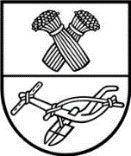 PANEVĖŽIO RAJONO SAVIVALDYBĖS TARYBASPRENDIMASDĖL VALSTYBINĖS ŽEMĖS NUOMOS MOKESČIO ADMINISTRAVIMO PANEVĖŽIO RAJONO SAVIVALDYBĖJE TVARKOS APRAŠO PATVIRTINIMO2020 m. gegužės 28 d. Nr. T- PanevėžysVadovaudamasi Lietuvos Respublikos vietos savivaldos įstatymo 16 straipsnio 2 dalies 
36 punktu ir 18 straipsnio 1 dalimi, Lietuvos Respublikos Vyriausybės 2002 m. lapkričio 19 d. nutarimu Nr. 1798 „Dėl nuomos mokesčio už valstybinę žemę“ ir Lietuvos Respublikos Vyriausybės 2003 m. lapkričio 10 d. nutarimu Nr. 1387 „Dėl nuomos mokesčio už valstybinės žemės sklypų naudojimą“, Savivaldybės taryba n u s p r e n d ž i a:1. Patvirtinti Valstybinės žemės nuomos mokesčio administravimo Panevėžio rajono savivaldybėje tvarkos aprašą (pridedama).2. Pripažinti netekusiu galios Panevėžio rajono savivaldybės tarybos 2004 m. kovo 4 d. sprendimą Nr. T-383 „Dėl Nuomos mokesčio už valstybinę žemę ir valstybinio vidaus vandenų fondo vandens telkinius nustatymo ir mokėjimo tvarkos patvirtinimo“.Šis sprendimas gali būti skundžiamas Lietuvos Respublikos administracinių bylų teisenos įstatymo nustatyta tvarka. 